Annex 2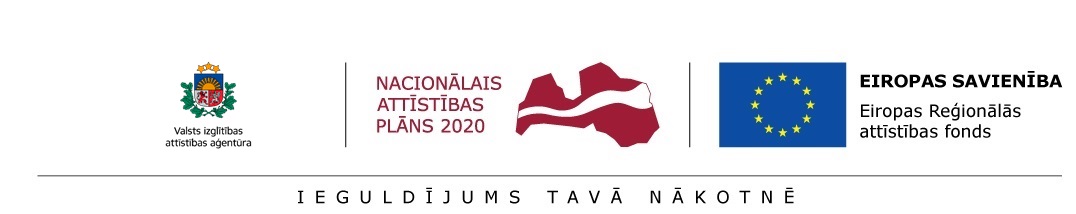 Form for the Final report on the results of implementation of post-doctoral research applications for evaluation of the scientific quality (to be completed in English)Title of the Research Application:Number and title of the specific aid objective/measure selection:1.1.1. Measure 1.1.1.2 “Aid to Post-Doctoral Research” of the Specific Aid Objective “To increase the research and innovative capacity of scientific institutions of Latvia and the ability to attract external financing, investing in human resources and infrastructure” 1.1.1. Measure 1.1.1.2 “Aid to Post-Doctoral Research” of the Specific Aid Objective “To increase the research and innovative capacity of scientific institutions of Latvia and the ability to attract external financing, investing in human resources and infrastructure” Implementer of the Research Application:Registration number/Taxpayer registration number:Type of the implementer of the Research Application:Type of the Research ApplicationResearch categoryField, sub-field of scienceStrategic priority or area of smart specialisationClassification of the implementer of the research application in accordance with NACE general classification of economic activity:NACE codeTitle of the economic activityClassification of the implementer of the research application in accordance with NACE general classification of economic activity:CodeClassification of the research application in accordance with NACE general classification of economic activity:CodeResearch Application identification No.:SECTION 1 – DESCRIPTION OF IMPLEMENTATION OF THE RESEARCH APPLICATIONSummary of the research application: Short evaluation of the achievement of the objective of the research application and the implementation of main activities, results achieved and their sustainabilitySECTION 2 – SCIENTIFIC QUALITY2.1. Clarity of objectives of the research application: whether the implementation of the research application has ensured the achievement of the planned objectives and resultsTable 12.2. Clarity and scientific quality of the results of the research application: how the research results achieved are clear and unambiguous, their scientific quality is relevant, taking into account the scientific value, the level of novelty of the results achieved; whether sustainability of the achieved research results will be achievedSECTION 3 – SOCIOECONOMIC IMPACT3.1. Social and economic impact of the achieved results of research applications: whether the results of the research application have fostered strengthening of scientific capacity of the post-doctoral researcher, implementer of the research application, cooperation partner, field of science or national economy sector, RIS3 goals, development of society3.2. Achievements in dissemination of the results of the research application and knowledge or technology transfer activitiesSECTION 4 – IMPLEMENTATION QUALITY4. Implementation quality of the research application: efficiency of the resources used, evaluation of implementation of activities and compliance with the initial plans/mid-term updates of the research applicationTable 2. Evaluation of the implementation of the performed activities of the research application*: results of activities, tasks fulfilled, deliverables made, milestones reached, their achievement time and verification methodTable 2. Evaluation of the implementation of the performed activities of the research application*: results of activities, tasks fulfilled, deliverables made, milestones reached, their achievement time and verification methodTable 2. Evaluation of the implementation of the performed activities of the research application*: results of activities, tasks fulfilled, deliverables made, milestones reached, their achievement time and verification methodTable 2. Evaluation of the implementation of the performed activities of the research application*: results of activities, tasks fulfilled, deliverables made, milestones reached, their achievement time and verification methodTable 2. Evaluation of the implementation of the performed activities of the research application*: results of activities, tasks fulfilled, deliverables made, milestones reached, their achievement time and verification methodTable 2. Evaluation of the implementation of the performed activities of the research application*: results of activities, tasks fulfilled, deliverables made, milestones reached, their achievement time and verification methodTable 2. Evaluation of the implementation of the performed activities of the research application*: results of activities, tasks fulfilled, deliverables made, milestones reached, their achievement time and verification methodNo.Research application activity (work package) in accordance with the work plan specified in section 1.5 of the research application and section 3.1 of Annex 4 “Research proposal” of the research application* Result to be achieved in the activityNumerical resultNumerical resultPartners involved (if applicable)Information on things to be done during the follow-up period, if the results have not been achieved in full (if applicable)No.Research application activity (work package) in accordance with the work plan specified in section 1.5 of the research application and section 3.1 of Annex 4 “Research proposal” of the research application* Result to be achieved in the activityInitially plannedFinal achievementsPartners involved (if applicable)Information on things to be done during the follow-up period, if the results have not been achieved in full (if applicable)1.1.1Task: 11.2.Task: 22.…Table 3.1Table 3.1Table 3.1Table 3.1Table 3.1Table 3.1Table 3.1Table 3.1Summary budget of the research application not related to economic activitySummary budget of the research application not related to economic activitySummary budget of the research application not related to economic activitySummary budget of the research application not related to economic activitySummary budget of the research application not related to economic activitySummary budget of the research application not related to economic activitySummary budget of the research application not related to economic activitySummary budget of the research application not related to economic activityCodeTitle of the cost itemUse of standard rate of unit cost (yes or no*)Quantity Quantity Unit of measureCosts of the research applicationCosts of the research applicationCodeTitle of the cost itemUse of standard rate of unit cost (yes or no*)Initially plannedFinal achievementsUnit of measureInitially plannedFinal achievementsCodeTitle of the cost itemUse of standard rate of unit cost (yes or no*)Initially plannedFinal achievementsUnit of measureInitially plannedFinal achievements1.Costs of remuneration of the research application implementation staff (gross post-doctoral researcher’s wage + employer’s mandatory state social insurance contributions)No“monthly wage”2.Research application implementation costs (Research costs)Yes800003.Research application administration and infrastructure maintenance costsYes/No185.83/do not exceed 5% from the total eligible costs of the research application004.Investment in kind (does not exceed 5% from the eligible costs of the research application)(if applicable)004.1.Fixed assets (tangible assets)4.2.Granted materials (tangible assets)4.3.Professional activities related to research within the scope of the research applicationTotal00Table 3.2Table 3.2Table 3.2Table 3.2Table 3.2Table 3.2Table 3.2Table 3.2Table 3.2 Summary budget of the research application related to economic activity Summary budget of the research application related to economic activity Summary budget of the research application related to economic activity Summary budget of the research application related to economic activity Summary budget of the research application related to economic activity Summary budget of the research application related to economic activity Summary budget of the research application related to economic activity Summary budget of the research application related to economic activity Summary budget of the research application related to economic activityCodeTitle of the cost itemQuantityUnit of measureCosts of the research applicationCosts of the research applicationCosts of the research applicationCosts of the research applicationCosts of the research applicationCodeTitle of the cost itemQuantityUnit of measurePlanned in the research applicationPlanned in the research applicationPlanned in the research applicationFinal achievementsFinal achievementsCodeTitle of the cost itemQuantityUnit of measureEligibleIneligibleTotalEligibleIneligibleTotal1.Remuneration costs of the research application implementation staff0000001.1.Post-doctoral researcher’s wage (gross + employer’s mandatory state social insurance contributions)001.2.Wages of researchers, technical and other support staff to the extent they are employed in implementation of the research application (gross + employer’s mandatory state social insurance contributions)002.Research application implementation costs (Research costs)0000002.1.Costs of materials and raw materials directly resulting from the implementation of the research application002.2.External services. Costs of contracted research, know-how and patents, and other services used exclusively for the purposes of implementation of the research application002.3.Costs of tools and equipment of the research application to the extent and according to the time they are used for implementation of the research application003.Trainings004.Costs of protection of technology rights (if applicable)00Total000000